Print, cut, and glue this into the first clean page of your math notebook! 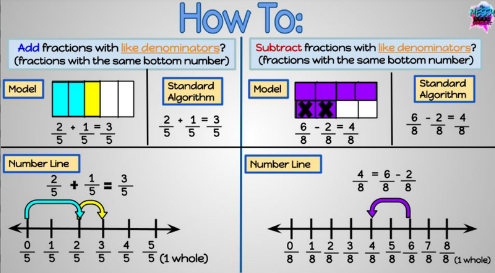 